
Notice to Terminate the Tenancy of a DwellingPlease complete this form if you wish to let us know that you intend to terminate an Aspire tenancySection 1I give 4 weeks’ notice* to terminate my tenancy at the above address and I understand that all of the keys to this property should be handed in to Aspire Offices by noon on                                                                                	*Only 2 weeks’ notice is required on the death of a tenant** The notice period will commence from the Monday following the date when this signed termination form is received by Aspire e.g. if this notice is received on a Wednesday, the 4 weeks must commence from the following Monday. If keys are not returned on time you may be liable for a further weeks rent until keys are receivedIf you are acting on behalf of the tenant because they have died please go to section 4.Section 2Section 3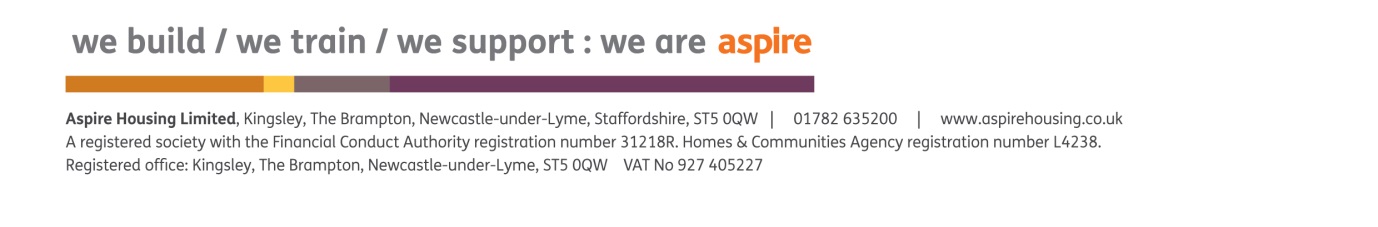 
Section 4 – About your Aspire home*Please ensure that all debits on card/token meters are cleared before vacating the property.Section 5 – IMPORTANTI understand and agree that:By signing this termination form I am asking Aspire to terminate the tenancy. If I have a joint tenancy I understand that by terminating my interest in the tenancy I am asking Aspire to end the whole of the tenancy. (Please seek independent legal advice if you are unsure)All outstanding charges to Aspire must be paid before my tenancy endsI will be charged if Aspire have to remove any items of furniture, personal effects or rubbish left in the property, garden or outbuildings at the time of expiry of this notice.Should I decide to surrender the keys to my tenancy before this notice period ends I understand I am liable for the rent for the full notice period. I give permission for Aspire Housing to enter the property and commence any necessary repairs.Section 6 This next section only needs to be completed if you are not the tenant of the property but are acting on behalf of the tenant because they have died.If you are the next of kin or executor terminating the tenancy on the death of a tenant then you will need to provide a copy of the death certificate.If the deceased received Housing benefit it will be cancelled from the date of their death.Please provide the following details:Please return this form to lettings@aspirehousing.co.uk  or by post to: Aspire Housing, Kingsley, The Brampton, Newcastle, ST5 0QWTenant/s NameAddressPostcodeForwarding AddressPost CodeContact Tel Number Email AddressColumn A – Where are you moving to?TickColumn B – Why are you moving?TickLodging with family & friendsFear of crime in the neighbourhoodMoving in with partnerHealth reasonsLocal Authority accommodationNeighbourhood nuisance problemsHousing association accommodationPoor condition of the neighbourhoodPrivately rented accommodationPoor condition of the propertyPurchased own propertyPoor local facilitiesAnother Aspire property (transfer)Poor public transport facilitiesA residential homeProperty is too smallOther – Please stateAffordability problemsTo be near friends/familyNumber of bedrooms12 2 3334Other (please state)Other (please state)Are any adaptions installed in the property?StairliftLevel Access showerLevel Access showerRampsRampsRampsHandrailsHandrailsOther (please state)Electricity supplierCard/token meter fitted* Yes/NOCard/token meter fitted* Yes/NOCard/token meter fitted* Yes/NOCard/token meter fitted* Yes/NOGas supplierCard/token meter fitted* Yes/NOCard/token meter fitted* Yes/NOCard/token meter fitted* Yes/NOCard/token meter fitted* Yes/NODo you rent an Aspire “lock-up” garage? Please give address if applicable.Do you rent an Aspire “lock-up” garage? Please give address if applicable.Do you rent an Aspire “lock-up” garage? Please give address if applicable.NONONONONONONODo you wish to terminate this garage?You will need to complete a separate termination form – 1 weeks’ notice is required in writing.Do you wish to terminate this garage?You will need to complete a separate termination form – 1 weeks’ notice is required in writing.Do you wish to terminate this garage?You will need to complete a separate termination form – 1 weeks’ notice is required in writing.Do you wish to terminate this garage?You will need to complete a separate termination form – 1 weeks’ notice is required in writing.Do you wish to terminate this garage?You will need to complete a separate termination form – 1 weeks’ notice is required in writing.NONONONONOSignedDateYour NameYour AddressContact Tel NumberE-mail AddressRelationship to tenantDate of deathName & address of Solicitor dealing with affairs